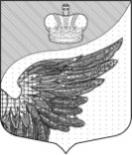                                                Повестка дня первого заседания совета депутатов Фёдоровского городского поселения Тосненского муниципального района Ленинградской области второго созыва на 19.09.2022 г. в 16.00.1. Об избрании секретаря совета депутатов Фёдоровского городского поселения Тосненского муниципального района Ленинградской области второго созыва.4.Об избрании депутата совета депутатов Фёдоровского городского поселения Тосненскогомуниципального района Ленинградской области и делегировании главы Фёдоровского городского поселения Тосненского района Ленинградской области в состав совета депутатов муниципального образования Тосненский район Ленинградской области.5.О формировании состава постоянных комиссий совета депутатов Федоровского городского поселения Тосненского района Ленинградской области первого созыва.6.Об утверждении председателей постоянных комиссий совета депутатов Федоровского городского поселения Тосненского района Ленинградской области первого созыва.7.Об объявлении конкурса на замещение должности главы администрации Фёдоровского городского поселения Тосненского муниципального района Ленинградской области, назначаемого по контракту.Докладчик: Гузина А.А. –начальник отдела по организационно –правовой работе , делопроизводству и кадрам  администрации Фёдоровского городского поселения Тосненского муниципального района Ленинградской8.О внесении изменений и дополнений в решениесовета депутатовФёдоровского городского поселенияТосненского муниципального района Ленинградскойобласти от 23.12.2021 № 208 "О бюджетеФёдоровскогогородского поселенияТосненского муниципального районаЛенинградской областина 2022 год ина плановый период2023 и 2024 годов" с учетом изменений, внесенных решениямисоветадепутатов Фёдоровскогогородскогопоселения Тосненского муниципального районаЛенинградской области от 03.02.2022 №220, от 17.03.2022 №224Докладчик: Котова С.С.-заместитель главы  администрацииФёдоровского городского поселения Тосненского муниципального района Ленинградской области.9. Об установлении продолжительности ежегодного оплачиваемого отпуска и размера дополнительных выплат главе Федоровского городского поселения Тосненского района Ленинградской областиДокладчик :Колядная Т.Б.  – начальник сектора совета депутатов   Фёдоровского городского поселения Тосненского муниципального района Ленинградской области.2.Об избрании главы  Федоровского городского поселения Тосненского муниципального  района Ленинградской области второго созыва.3. Об избрании  заместителя главы  Фёдоровского городского поселения Тосненского муниципального  района Ленинградской области второго созыва.